Сумська міська радаVIIІ СКЛИКАННЯ VI СЕСІЯРІШЕННЯвід 12 травня 2021 року № 994-МРм. СумиРозглянувши звернення громадянки, надані документи, відповідно до статей 12, 40, 79-1, 112, 118, 121, 122 Земельного кодексу України, статті 50 Закону України «Про землеустрій», частини третьої статті 15 Закону України «Про доступ до публічної інформації», пункту 15.5 Правил користування системами централізованого комунального водопостачання та водовідведення в населених пунктах України, затверджених наказом Міністерства з питань житлово-комунального господарства України від 27.06.2008 № 190, Положення про порядок проектування та експлуатації зон санітарної охорони джерел водопостачання та водогонів господарсько-питного призначення, пункту 17.1.2 Державних будівельних норм України В.2.5-75:2013 «Каналізація. Зовнішні мережі та споруди. Основні положення проектування», затверджених наказом Міністерства регіонального розвитку, будівництва та житлово-комунального господарства України від 08.04.2013 № 134, пунктів 7.3, 7.4 Державних санітарних правил планування та забудови населених пунктів, затверджених наказом Міністерства охорони здоров’я України від 19.06.1996 № 173, враховуючи протокол засідання постійної комісії з питань архітектури, містобудування, регулювання земельних відносин, природокористування та екології Сумської міської ради 28.01.2021 № 7, керуючись пунктом 34 частини першої статті 26 Закону України «Про місцеве самоврядування в Україні», Сумська міська рада ВИРІШИЛА:Відмовити Ємельяненко Анні Олександрівні в наданні дозволу на розроблення проекту землеустрою щодо відведення земельної ділянки у власність за адресою: м. Суми, вул. Гулака-Артемовського,  орієнтовною площею 0,1000 га, для будівництва і обслуговування житлового будинку, господарських будівель і споруд (присадибна ділянка) у зв’язку з наступним:невідповідністю місця розташування об'єкта вимогам Плану зонування території міста Суми, затвердженого рішенням Сумської міської ради від 06.03.2013 № 2180-МР, згідно з яким зазначена земельна ділянка знаходиться частково в зоні магістральних вулиць, майданів (у червоних лініях) ТР-2, де передбачено проходження проектної магістральної вулиці з виходом через мостовий перехід на вул. Данила Галицького;необхідністю використання цієї земельної ділянки для формування земельного насипу з метою забезпечення дотримання нормативних уклонів при прокладанні дорожнього полотна запроектованої магістральної вулиці зі спорудженням мостового переходу через                     р. Сумку, що передбачено чинною містобудівною документацією;потраплянням земельної ділянки в зону підтоплення грунтовими водами;проходженням через земельну ділянку численних транзитних інженерних мереж, які мають відповідну охоронну зону, що унеможливлює здійснення будь-якої забудови на земельній ділянці: двох каналізаційних колекторів d=1000 мм, а також системи водопровідних каналів, що забезпечують зниження рівня підтоплення грунтовими водами, навколо яких має зберігатися вільна територія, необхідна для обслуговування (проїзду службового транспорту з метою підтримання їх належного технічного стану, розчистки тощо).Сумський міський голова                                                                    О.М. ЛисенкоВиконавець: Михайлик Т.О.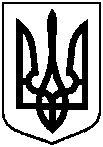 Про відмову Ємельяненко Анні Олександрівні в наданні дозволу на розроблення проекту землеустрою щодо відведення земельної ділянки у власність за адресою: м. Суми,                     вул. Гулака-Артемовського, орієнтовною площею 0,1000 га